        От  30     августа        2021 года   №91 В соответствие с Федеральным законом от 02.03.2007г. № 25-ФЗ «О муниципальной службе в Российской Федерации», Областным законом Ленинградской области от 11.03.2008г. № 14-оз «О правовом регулировании муниципальной службы в Ленинградской области», п.2 ст.6 Решения Совета депутатов от 14.12.2020 г. № 62  «О бюджете муниципального образования Красноозерное сельское поселение муниципального образования Приозерский муниципальный район Ленинградской области на 2021 год и плановый период 2022 и 2023 годов», Уставом муниципального образования Красноозерное сельское поселение муниципального образования Приозерский муниципальный район Ленинградской области, в целях стимулирования труда муниципальных служащих и работников администрации Совет депутатов МО Красноозерное сельское поселение РЕШИЛ:Утвердить размеры должностных окладов и ежемесячного денежного поощрения муниципальных служащих администрации муниципального образования Красноозерное сельское поселение с 01 сентября 2021 года согласно Приложению № 1.Утвердить размеры ежемесячных надбавок к должностному окладу за классный чин муниципальных служащих муниципального образования Красноозерное сельское поселение с 01 сентября 2021 года согласно Приложению № 2.Настоящее решение подлежит официальному опубликованию в средствах массовой информации, на сайте администрации муниципального образования Красноозерное сельское поселение и распространяется на правоотношения, возникшие с 01 сентября 2021 года.Настоящее решение вступает в силу с момента опубликования его в средствах массовой информации. Контроль над исполнением настоящего решения возложить на постоянную комиссию Совета депутатов по экономике, бюджету, налогам и муниципальной собственности. Глава муниципального образования                                                                                              Красноозерное сельское поселение 	                                 М.И. Каппушев						         Исп.: Смирнова Н.Г..тел.: 67-525Разослано: дело-3, Ком.фин.-1, бухг.-1, прокуратура -1Утверждено  Решением Совета депутатовМО Красноозерное сельское поселениеМО Приозерский муниципальный район Ленинградской областиОт 30 августа    2021 г. № 91Приложение №1Размеры должностных окладов и ежемесячного денежного поощрения муниципальных служащих МО Красноозерное сельское поселениеМО Приозерский муниципальный район Ленинградской областиУтверждено  Решением Совета депутатовМО Красноозерное сельское поселениеМО Приозерский муниципальный район Ленинградской областиОт 30 августа 2021 г №91Приложение № 2Размеры ежемесячных надбавок к должностному окладу за классный чин муниципальных служащих МО Красноозерное сельское поселениеМО Приозерский муниципальный район Ленинградской области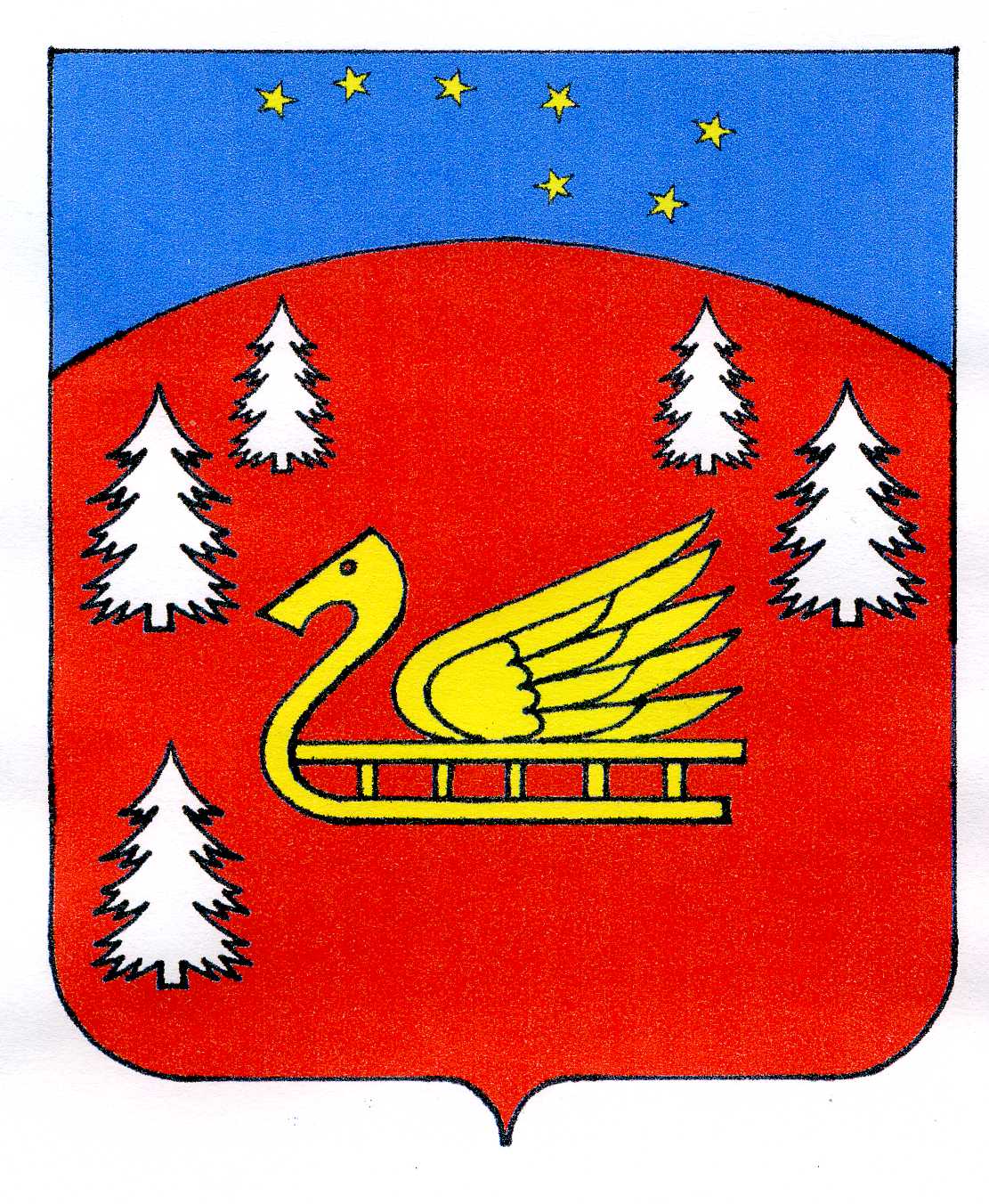 Совет депутатов муниципального образования Красноозерное сельское поселение муниципального образования Приозерский муниципальный район Ленинградской области.Р Е Ш Е Н И Е                     Об утверждении должностных окладов муниципальных служащих администрации муниципального образования Красноозерное сельское поселение № п/пНаименование должностейДолжностной окладЕжемесячное денежное поощрение1Глава администрации15 753,4115 753,412Заместитель главы 13 391,1813 391,183Начальник сектора-экономики и финансов9 373,769 373,764Ведущий специалист (землеустроитель)8 704,138 704,135Ведущий специалист (бухгалтер)8 704,138 704,136Ведущий специалист (делопроизводитель)8 704,138 704,13Итого64 630,7464 630,74№ 
п/пНаименование классного чинаРазмер надбавкиза классный 
чин, в рублях1.муниципальный служащий муниципального образования Красноозерное сельское поселение 1 класса    4904,352.муниципальный служащий муниципального образования Красноозерное сельское поселение 2 класса    4648,553.муниципальный служащий муниципального образования Красноозерное сельское поселение 3 класса    4392,754.муниципальный служащий муниципального образования Красноозерное сельское поселение 4 класса    4136,955.муниципальный служащий муниципального образования Красноозерное сельское поселение 5 класса    3881,156.муниципальный служащий муниципального образования Красноозерное сельское поселение 6 класса    3625,367.муниципальный служащий муниципального образования Красноозерное сельское поселение 7 класса    3369,578.муниципальный служащий муниципального образования Красноозерное сельское поселение 8 класса               3113,779.муниципальный служащий муниципального образования Красноозерное сельское поселение 9 класса                          2857,9610.муниципальный служащий муниципального образования Красноозерное сельское поселение 10 класса                          2603,3011.муниципальный служащий муниципального образования Красноозерное сельское поселение 11 класса                          2416,7312.муниципальный служащий муниципального образования Красноозерное сельское поселение 12 класса                          2205,2813.муниципальный служащий муниципального образования Красноозерное сельское поселение 13 класса                          2046,3814.муниципальный служащий муниципального образования Красноозерное сельское поселение 14 класса                          1859,9015.муниципальный служащий муниципального образования Красноозерное сельское поселение 15 класса                          1766,48